Declaration Letter 							Date: 28th April 2018To 					The chief editorJournal of College of Medical ScienceBharatpur Subject: Declaration for our article “Age at menarche among the school going children of Jorpati, Kathmandu’’Dear Editor, We declare that this manuscript represents valid work and that neither this manuscript nor one with substantially similar content under the present authorship has been published or is being considered for publication elsewhere and the authorship of this article will not be contested by anyone whose name(s) is/are not listed here, and that the order of authorship as placed in the manuscript is final and accepted by the co-authors. These declarations also represent the authorship which is signed by all the authors in the order in which they are mentioned in the original manuscript. We certify that all the data collected during the study is presented in this manuscript and no data from the study has been or will be published separately. We attest that, if requested by the editors, we will provide the data/information or will cooperate fully in obtaining and providing the data/information on which the manuscript is based, for examination by the editors or their assignees. We also certify that we have taken all necessary permissions from NHRC, our institution and/or department for conducting and publishing the present work. There is no ethical problem or conflict of interest.We hereby transfer, assign all copyright ownership, including any and all rights incidental there to, exclusively to Journal of College of Medical Science in the event that such work is published by the Journal. The Journal of College of Medical Science shall own the work, including 1) copyright; 2) the right to grant permission to republish the article in whole or in part, with or without fee; 3) the right to produce preprints or reprints and translate into languages other than English for sale or free distribution; and 4) the right to republish the work in a collection of articles in any other mechanical or electronic format. We give the rights to the corresponding author to make necessary changes as per the request of the journal, do the rest of the correspondence on our behalf and he will act as the guarantor for the manuscript on our behalf. Sincerely yours,Dr. Usha Chalise 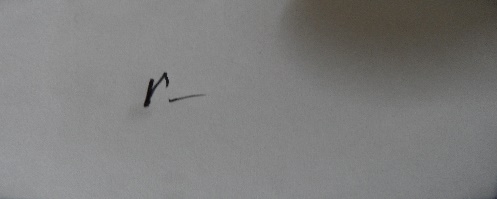 Allin Pradhan, 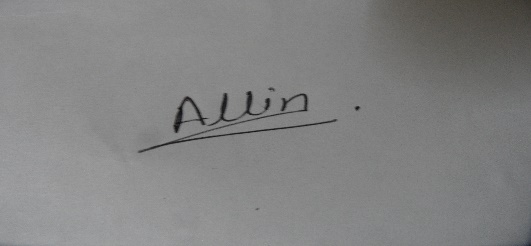 Chhiring Palmu Lama, 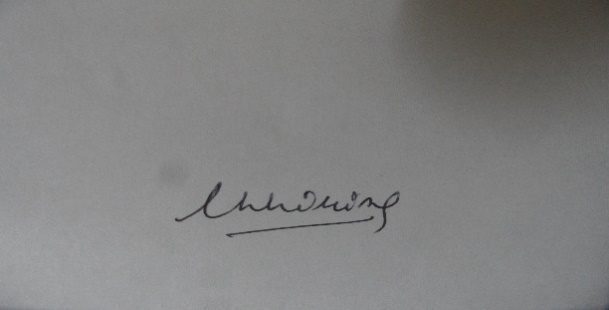 Prem Prasad Panta, 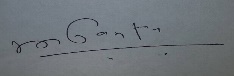 Shaligram Dhungel 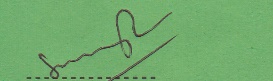 